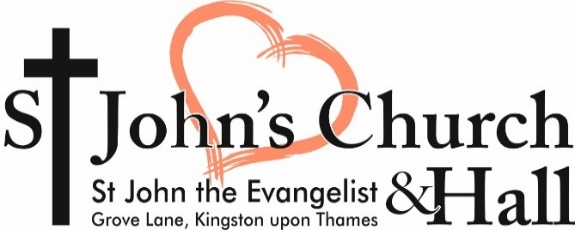 20th Sunday After TrinityTHE COLLECTGod, the giver of life,whose Holy Spirit wells up within your Church:by the Spirit’s gifts equip us to live the gospel of Christand make us eager to do your will,that we may share with the whole creationthe joys of eternal life;through Jesus Christ your Son our Lord,who is alive and reigns with you,in the unity of the Holy Spirit,one God, now and for ever.HYMNSProcessional 	310 Lord for the Years Gradual  		335 Meekness and MajestyOffertory		566 Ye servants of the Lord 	Recessional 	73 Brother sister let me serve youTHE READING:   Hebrews 5.1-10Every high priest chosen from among mortals is put in charge of things pertaining to God on their behalf, to offer gifts and sacrifices for sins. He is able to deal gently with the ignorant and wayward, since he himself is subject to weakness; and because of this he must offer sacrifice for his own sins as well as for those of the people. And one does not presume to take this honour, but takes it only when called by God, just as Aaron was.So also Christ did not glorify himself in becoming a high priest, but was appointed by the one who said to him,
‘You are my Son,
   today I have begotten you’;
as he says also in another place,
‘You are a priest for ever,
   according to the order of Melchizedek.’In the days of his flesh, Jesus offered up prayers and supplications, with loud cries and tears, to the one who was able to save him from death, and he was heard because of his reverent submission. Although he was a Son, he learned obedience through what he suffered; and having been made perfect, he became the source of eternal salvation for all who obey him, having been designated by God a high priest according to the order of Melchizedek.THE GOSPEL: Mark 10.35-45 Hear the Gospel of our Lord Jesus Christ according to MarkJames and John, the sons of Zebedee, came forward to him and said to him, ‘Teacher, we want you to do for us whatever we ask of you.’ And he said to them, ‘What is it you want me to do for you?’ And they said to him, ‘Grant us to sit, one at your right hand and one at your left, in your glory.’ But Jesus said to them, ‘You do not know what you are asking. Are you able to drink the cup that I drink, or be baptized with the baptism that I am baptized with?’ They replied, ‘We are able.’ Then Jesus said to them, ‘The cup that I drink you will drink; and with the baptism with which I am baptized, you will be baptized; but to sit at my right hand or at my left is not mine to grant, but it is for those for whom it has been prepared.’When the ten heard this, they began to be angry with James and John. So Jesus called them and said to them, ‘You know that among the Gentiles those whom they recognize as their rulers lord it over them, and their great ones are tyrants over them. But it is not so among you; but whoever wishes to become great among you must be your servant, and whoever wishes to be first among you must be slave of all. For the Son of Man came not to be served but to serve, and to give his life a ransom for many.’This is the Gospel of the Lord All:	Glory to you, O Lord FOR YOUR PRAYERSPlease pray for those who are ill and those in particular need of prayer:Reza, Mehrzad, Faezeh, Mick, Ann, Nicole, Chris, Omid, Shaida, Anita, Emma, Sue, Huxley, Millie, Daphne, Julie, Charlotte, Suzanna and Lee.JONATHAN WILKES Today is Jonathan’s last Sunday at All Saints. We are all welcome to join him at his last service this Afternoon… Evensong which will be at 4.30pm, we will have a party to bid all the Wilkes’ farewell. We’ve brought Evensong forward in order that any families with young children who would like to be there might be able to come. Please do, though, make contact with Jonathan if you’d like to say goodbye at another time. There is also a card at the back of the church that you may wish to sign.NEWS & NOTICESCHURCH SERVICES Tuesday to Saturday 9amCeltic Prayer. (In Church, all are welcome to attend in person or on Online)Sunday 9.15amDiddy Disciples (0-6 year old’s) in church.Sunday 10.30amParish Communion in Church and OnlineSunday 11:30 – 1:00 church open for private prayerSunday 7pmCompline (Online Only)VOLUNTEERING IN CHURCHAs a church we love it when our congregation gets involved.   We currently have lots of fun activities for everyone to take part in but without our amazing volunteers none of this would happen.  Why not come to our community café on 2nd October and find out more about the roles we have available. If you cant make it then please speak to either Mark or Emma L-WCOMING SOON!THE LEGENDARY SILENT AUCTIONAn appeal for goods and services for our Christmas 2021 Silent Auction will be launched on 24 October. Please have a think about anything you could donate or any business contacts you have who might be able to offer tickets, meals, travel, vouchers, entertainment etc. The Auction will again be ONLINE only and will go live on 20 November. Bidding will close at noon on Saturday 4 December. More details will follow soon! LINK TO HOPE SHOEBOX APPEALForms are still available in church. Filled and wrapped boxes, with completed forms attached, need to be brought into church by 31 October.THE HARRIETSALEX HALLDENNEYLive at St John’s ChurchSaturday 30 October 7:30pmTICKETS - £12 from Banquet Records https://cutt.ly/theharrietskingston2021This is a special evening in aid of St John’s featuring three of the country’s finest emerging musical talents, with generous support from Banquet Records. We can guarantee you will be amazed by the quality and variety of the music so please show your support and buy your tickets now! Seating will be arranged in small groups around suitably distanced tables so you can stay safe and enjoy the show. Dancing is permitted at the front of stage of course! For further info, please contact tonyhardy@fifty3.net THANK YOU!RECORD & BOOK SALEat St John’s Church COFFEE CAFESaturday 6 November 10amAt our next Saturday Coffee Café we will be holding a Record & Book Sale. All stock is brand new or nearly new/excellent condition. Come along for a coffee, tea, cake or bacon sandwich – or all four! - and browse our fine selection of albums and books to your heart’s content.All proceeds go to church funds. If you would like to donate any new or mint condition vinyl or CD albums or books, please bring them to church on any Sunday before the sale. For more info, please contact tonyhardy@fifty3.net TOPICAL LUNCHES AT ALL SAINTS KINGSTON1.00pm – 1.45pm21st Oct Kirsten Henley - Kingston First18th November - Jo Moulton, Corporate Head of Culture and Heritage at RBKCHARITY OF THE MONTHOur Charity for this month is WATERAID. WaterAid has teams in 28 countries across the world, working with our partners to transform millions of lives every year by improving access to clean water, toilets and hygiene.CONFIRMATIONKingston deanery are trying to arrange a confirmation service in the deanery. We are hoping that this will take place before the end if the year and likely to be in November.If you would like to be confirmed or to find out more about what confirmation is, please speak to MarkSo far this month we have raised £270.00 which is brilliant, its not to late though, so if you would like to donate to WaterAid then you can donate either by cash, cheque  or bank transfer.  Please mark all donations as WATERAID. Thank you.HOW TO GIVE TO ST JOHN’SA huge thank you to all who support St John’s through regular monthly or weekly giving! We rely on you to keep St John’s afloat and meet our £4k monthly contribution to the Diocese which pays for ministry here and supports parishes with fewer resources than us. If you would like to give via a bank standing order, or make a one-off gift, our account is: Kingston St Johns DCC  Sort code: 60-60-02 Account No: 11610220  Please mark your donation as ‘Gift’.If you prefer a cash or card way of giving, we are now passing the collection bags around during services. There are Gift Aid envelopes available or cards you can pop into the bag to signal you already donate by standing order.If you prefer a contactless option, we have a Card Reader available, or simply point the camera on your phone to the QR code below and follow the link to givealittle.co.uk. You will also find this link on our website – click on the DONATE button top right.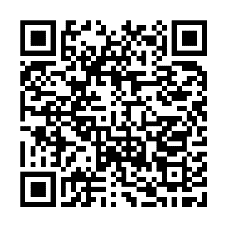 .]https://www.facebook.com/StJohnsKingstonUponThameshttps://www.instagram.com/stjohnskingston/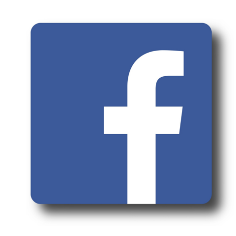 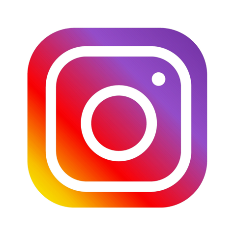 St John’s is a member of Inclusive Church.www.inclusive-church.org.uk